ANGELINAS TRAVEL – ΦΟΡΜΑ REQUESTCONTACT INFORMATIONCONTACT INFORMATIONΟΝΟΜΑ ΕΤΑΙΡΙΑΣ : ΥΠΕΥΘΥΝΟΣ ΕΠΙΚΟΙΝΩΝΙΑΣ :ΔΙΕΥΘΥΝΣΗ :EMAIL :ΤΗΛΕΦΩΝΟ ΓΡΑΦΕΙΟΥ :ΚΙΝΗΤΟ ΤΗΛΕΦΩΝΟ :ΠΛΗΡΟΦΟΡΙΕΣ ΣΧΕΤΙΚΑ ΜΕ ΗΜΕΡΟΜΗΝΙΕΣΠΛΗΡΟΦΟΡΙΕΣ ΣΧΕΤΙΚΑ ΜΕ ΗΜΕΡΟΜΗΝΙΕΣΗΜ/ΝΙΑ ΑΦΙΞΗΣ (ΗΗ/ΜΜ/ΕΕΕΕ) :ΗΜΕΡΕΣ (1-15) :BUDGET ΑΝΑ ΑΤΟΜΟ	   €ΗΜΕΡ/ΝΙΑ (ΗΗ/ΜΜ/ΕΕΕΕ)ΞΕΝΟΔΟΧΕΙΟ/ΠΟΛΗBB/HB/FBPAXΜΕΤΑΚΙΝΗΣΕΙΣ(ΑΕΡΟΠ,ΠΛΟΙΟ,ΛΕΩΦ,LIMO)ΠΕΡΙΓΡΑΦΗΞΕΝΑΓΗΣΗ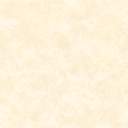 